デジタルプラネタリウムプロジェクト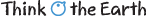 『 みずものがたり ・ いきものがたり 』自主上映実施報告書
この度、デジタルプラネタリウム／大型映像作品「いきものがたり」「みずものがたり」のBlu-ray disk／DVD diskを借用し、２０▲▲年▲▲月▲▲日○○○○／○○○○学校にて、下記の通り自主上映を実施したことを報告します。上映意図（作品借用の理由をご記入ください）０、上映作品について1、イベント／授業の目的・概要（700字以内でご記入ください）2、イベント／授業の対象・人数・料金・その他情報（簡潔にご記入ください）3、イベント／授業の具体的内容4、イベント／授業の効果・感想など５、イベント／授業の実施日程一般社団法人Think the Earth自主上映担当：曽我・風間〒150－0034　東京都渋谷区代官山町9-10 co-lab代官山6R01TEL. 03-3464-5221 / FAX. 03-5459-2194 / Email. tte-movie@thinktheearth.net
自主上映配給元：株式会社スペースポート団体／学校名団体／学校名連絡先〒住所電話番号FAX番号E-mail代表者氏名担当者氏名担当者E-mailイベント／授業名作品名形式上映方法　場所上映回数日程実施内容